CAMERA PENALE “VITTORIO CHIUSANO”DEL PIEMONTE OCCIDENTALE E VALLE D’AOSTA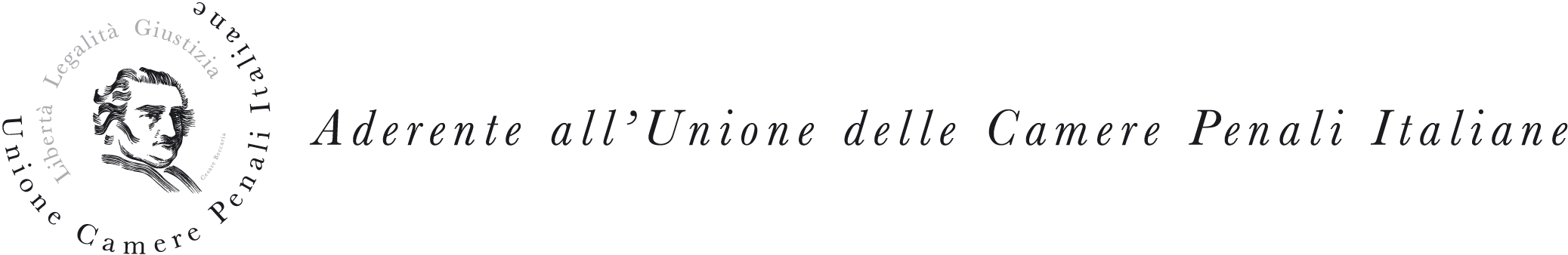 La Camera Penale “Vittorio Chiusano” piange l’improvvisa scomparsa dell’Avvocato Roberto Trinchero, ricordandone le straordinarie capacità e l’eleganza dentro e fuori dalle aule giudiziarie.Amico di sempre, giurista brillante e uomo che sapeva sorridere delle cose belle della vita, oggi è doveroso ricordare il suo fervore come Presidente negli anni 2015/2018, anni nei quali si è distinto per dedizione all’impegno associativo e per aver combattuto in prima linea, anche a livello nazionale, le battaglie dell’avvocatura.Abbiamo ancora negli occhi i suoi sforzi per la raccolta delle firme a sostegno della Legge per la separazione delle carriere e il suo legittimo orgoglio per i risultati ottenuti, così come non possiamo dimenticare il suo essere Avvocato a tutto tondo, la sua passione per la Difesa e la volontà di trasmetterla con l’esempio alle nuove generazioni.Abbiamo avuto un grande Presidente e oggi abbiamo perso un grande uomo.Torino, 19 gennaio 2024							Il Consiglio Direttivo